Inscription validée à réception du chèque        Encaissement du chèque le 30/04/2023Les chèques sont à envoyer à FREYAG HUBERTINFORMATION SUR L’EVENEMENTINFORMATION SUR L’EVENEMENTINFORMATION SUR L’EVENEMENTINFORMATION SUR L’EVENEMENTINFORMATION SUR L’EVENEMENTINFORMATION SUR L’EVENEMENTINFORMATION SUR L’EVENEMENTINFORMATION SUR L’EVENEMENTINFORMATION SUR L’EVENEMENTAG 2023 ET 90 ANS DE LA FDAG 2023 ET 90 ANS DE LA FDAG 2023 ET 90 ANS DE LA FDAG 2023 ET 90 ANS DE LA FDAG 2023 ET 90 ANS DE LA FD20/04/202320/04/202320/04/202320/04/202320/04/2023AG :18h00 repas :20h00AG :18h00 repas :20h00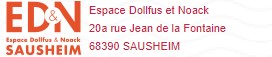 SUIVI DE   L’ EVENEMENT : commission communication FDSUIVI DE   L’ EVENEMENT : commission communication FDSUIVI DE   L’ EVENEMENT : commission communication FDSUIVI DE   L’ EVENEMENT : commission communication FDSUIVI DE   L’ EVENEMENT : commission communication FDSUIVI DE   L’ EVENEMENT : commission communication FDSUIVI DE   L’ EVENEMENT : commission communication FDSUIVI DE   L’ EVENEMENT : commission communication FDSUIVI DE   L’ EVENEMENT : commission communication FDFREYTAG HUBERT : 5, Allée des mésanges 68390 SausheimFREYTAG HUBERT : 5, Allée des mésanges 68390 SausheimFREYTAG HUBERT : 5, Allée des mésanges 68390 SausheimFREYTAG HUBERT : 5, Allée des mésanges 68390 SausheimFREYTAG HUBERT : 5, Allée des mésanges 68390 SausheimFREYTAG HUBERT : 5, Allée des mésanges 68390 SausheimFREYTAG HUBERT : 5, Allée des mésanges 68390 Sausheim07 64 47 25 10     03 89 46 05 9707 64 47 25 10     03 89 46 05 9707 64 47 25 10     03 89 46 05 9707 64 47 25 10     03 89 46 05 9707 64 47 25 10     03 89 46 05 9707 64 47 25 10     03 89 46 05 9707 64 47 25 10     03 89 46 05 97h.freytag@evhr.neth.freytag@evhr.neth.freytag@evhr.neth.freytag@evhr.neth.freytag@evhr.neth.freytag@evhr.neth.freytag@evhr.netPARTICIPATION  DE  L’ASSOCIATION DE   :     ……………………….PARTICIPATION  DE  L’ASSOCIATION DE   :     ……………………….PARTICIPATION  DE  L’ASSOCIATION DE   :     ……………………….PARTICIPATION  DE  L’ASSOCIATION DE   :     ……………………….PARTICIPATION  DE  L’ASSOCIATION DE   :     ……………………….PARTICIPATION  DE  L’ASSOCIATION DE   :     ……………………….PARTICIPATION  DE  L’ASSOCIATION DE   :     ……………………….PARTICIPATION  DE  L’ASSOCIATION DE   :     ……………………….PARTICIPATION  DE  L’ASSOCIATION DE   :     ……………………….NOMBRE DE PERSONNESNOMBRE DE PERSONNESNOMBRE DE PERSONNESAG :                                     REPAS :AG :                                     REPAS :AG :                                     REPAS :AG :                                     REPAS :AG :                                     REPAS :AG :                                     REPAS :CONTACT ASSOCIATIONCONTACT ASSOCIATIONMR , MME  MR , MME  MR , MME  MR , MME  MR , MME  MR , MME  MR , MME  Adresse mailAdresse mailAdresse mailPRIX DE LA SOIREE TOUT COMPRIS :REPAS , ANIMATION ET BOISSONS   : 75€PRIX DE LA SOIREE TOUT COMPRIS :REPAS , ANIMATION ET BOISSONS   : 75€PRIX DE LA SOIREE TOUT COMPRIS :REPAS , ANIMATION ET BOISSONS   : 75€PRIX DE LA SOIREE TOUT COMPRIS :REPAS , ANIMATION ET BOISSONS   : 75€PRIX DE LA SOIREE TOUT COMPRIS :REPAS , ANIMATION ET BOISSONS   : 75€PRIX DE LA SOIREE TOUT COMPRIS :REPAS , ANIMATION ET BOISSONS   : 75€PRIX DE LA SOIREE TOUT COMPRIS :REPAS , ANIMATION ET BOISSONS   : 75€Ouvert à tous les membres et conjointsOuvert à tous les membres et conjointsOuvert à tous les membres et conjointsOuvert à tous les membres et conjointsOuvert à tous les membres et conjoints    PARTICIPATION FD :     PARTICIPATION FD :     PARTICIPATION FD :     PARTICIPATION FD : La fédération prend en charge   30€La fédération prend en charge   30€La fédération prend en charge   30€La fédération prend en charge   30€La fédération prend en charge   30€    RESTE A CHARGE             PAR PARTICIPANT    RESTE A CHARGE             PAR PARTICIPANT    RESTE A CHARGE             PAR PARTICIPANT    RESTE A CHARGE             PAR PARTICIPANT                                                          45€                                                          45€                                                          45€                                                          45€                                                          45€    PARTICIPANTS     PARTICIPANTS     PARTICIPANTS     PARTICIPANTS Nombre x  45€ :  Nombre x  45€ :  Nombre x  45€ :  Nombre x  45€ :  Nombre x  45€ :  